informationsbrev nummer 5 APRIL 2024 
ContainerDen 4 och 5 maj kommer det att finnas en container på plats för de som behöver slänga skräp. Det blir en container för blandat skräp och en för elektronik. Som vanligt kan ni inte slänga färg och kemikalier. 
Containern kommer att vara öppen mellan kl 10 – 13 båda dagarna.Lillekärr Norra 6Styrelsen får många frågor varför det inte blir iordningsställt utanför entren. Tyvärr pågår fortfarande en rättslig tvist med Spoltec och därför kan vi inte själva återställa.
Vi hoppas tvisten ska vara löst inom snar framtid.Översyn av trädgårdStyrelsen har tillsammans med HSB påbörjat en översyn av buskar och häckar i vårt område. Vi har en ”gammal” trädgård och vi behöver ”börja om” på flera ställen.
Vi har bl a diskuterat att inte ha så breda häckar. Vi hoppas att under våren och sommaren få uppleva en påbörjad förbättring av vår trädgårdsmiljö.Bivänner Göteborg ABFöreningen har nu fått ytterligare en ny hyresgäst. I lokalen på LKN 84 hälsar vi Bivänner i Göteborg AB välkomna. Läs gärna mer om deras verksamhet på 
www. bivanner.se!Råttor i vårt områdeFöreningen har, precis som många andra områden i Göteborg problem med råttor. Har du själv problem med råttorna, kontakta styrelsen för att få föreningens försäkringsnummer.Stugan på GullholmenKom ihåg att lämna in ansökan om att hyra vår fina stuga på Gullholmen senast den 29 april.
Hälsningar Styrelsen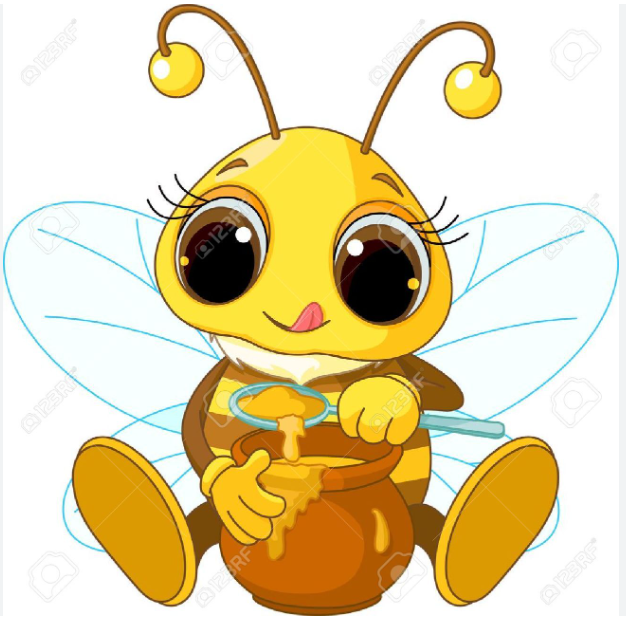 